Exercise 5                                        A1                          Sports           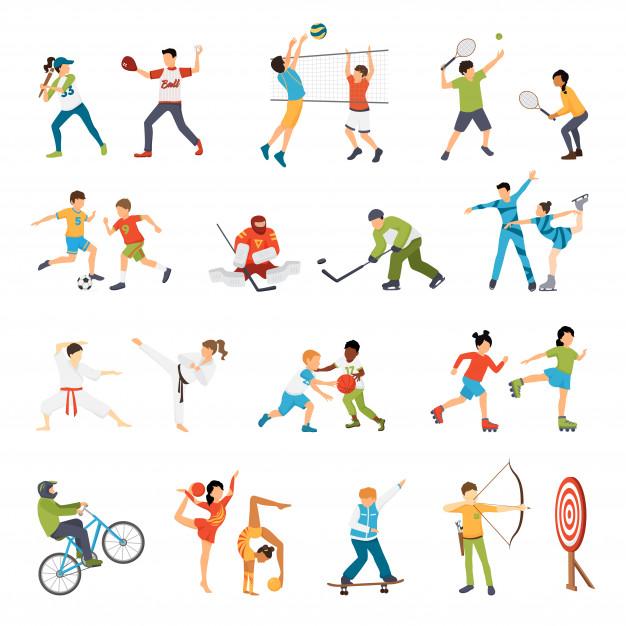 Fill in the missing letters in the following sports words:1. F_otb_ll  2. R_nn_ng,3. K_rat_ 4. J_do5. Ba_ket_all6. Sk_ing7. Vol-eyba-l8. T_nn_sLanguage (Spelling) - Two points for each correctly spelled answer given                                        (16 Marks)Excellent: 16-18         🙂👏Very Good: 13-15      🙂Satisfactory: 9-12      😐Unsatisfactory: 5- 8   ️Poor : 0-4                     ️ KEY1. Fo_otb_a ll  2. R_u nn i_ng,3. K_a rat_e 4. J_ u do5. Ba s_ket_ ball6. Sk i_ing7. Vol l-eyba- ll8. T_e nn_i sName: ____________________________    Surname: ____________________________    Nber: ____   Grade/Class: _____Name: ____________________________    Surname: ____________________________    Nber: ____   Grade/Class: _____Name: ____________________________    Surname: ____________________________    Nber: ____   Grade/Class: _____Assessment: _____________________________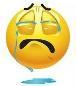 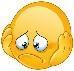 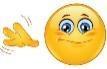 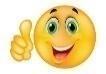 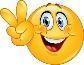 Date: ___________________________________________________    Date: ___________________________________________________    Assessment: _____________________________Teacher’s signature:___________________________Parent’s signature:___________________________